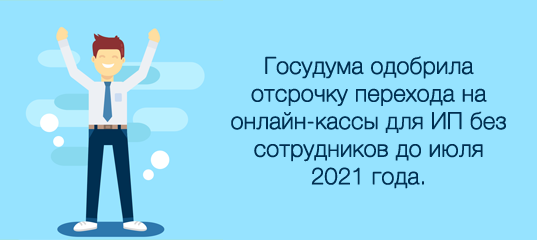 Государственная дума одобрила отсрочку перехода на онлайн-кассы для ИП без сотрудников до июля 2021 года.Государственная Дума одобрила внесение изменений в 54-ФЗ «О применении контрольно-кассовой техники», благодаря которому часть ИП получают отсрочку перехода на онлайн-кассы до 2021 года.Данный законопроект находится ещё в стадии утверждения, впереди ещё третье чтение в Госдуме и согласование проекта с Советом Федерации.Согласно данному законопроекту отсрочку получат ИП, работающие без наемных работников и продающие товары собственного производства.ИП, который наймет хоть одного работника обязан будет приобрести онлайн-кассу и поставить её на учёт в налоговой в течение 30 дней. Это касается даже тех случаев, когда к работе систематически привлекается родственник, работающий за плату. Ведь, фактически они являются работниками и их стоит оформлять надлежащим образом.Все остальные ИП, которые имеют наёмных работников обязаны использовать кассы уже с 1 июля 2019 года.Помимо отсрочки, данный законопроект предусматривает следующие нововведения:
Компания и ИП, которые привлекают курьеров, перевозку пассажиров и багажа, смогут использовать кассы, работающие удаленно.Организации в сфере ЖКХ и услуг ресурсоснабжения смогут печатать вместо чека часть его реквизитов на квитанции и выдавать чек по запросу клиента.Корпоративы, товарищества собственников жилья, принимающие оплату лишь в безналичной форме, будут освобождены от применения ККТ. При использовании наличной оплаты, использование касс будет обязательно.Организации здравоохранения, физкультуры, спорта, образования будут обязаны использовать кассы только при операциях с использованием наличных.От применения касс будет освобождена различная продажа бахил.ИП, которые продают билеты и абонементы в государственные и муниципальные театры с рук или лотка, освобождаются от применения касс. Но если они продают билеты через интернет, то должны использовать онлайн-кассы.54-ФЗ: Федеральный закон о применении контрольно-кассовой техникиЧтобы легально открыть заведение или магазин на территории РФ нужно не только оформить ИП или ООО и позаботиться о всех необходимых лицензиях, но и подключить свое кассовое оборудование для передачи данных в налоговую по правилам Федерального закона 54 (текст закона «54 статья закона Российской Федерации»).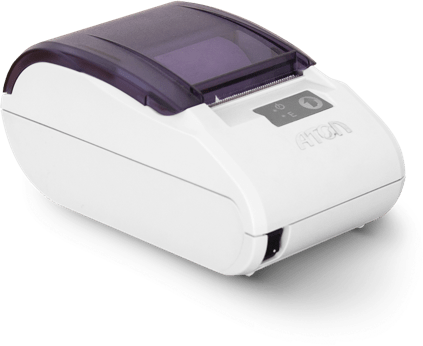 Что такое федеральный закон номер 54 ФЗ о применении контрольно кассовой техники?Для чего нужен 54-ФЗ?Кому нужен 54-ФЗ?Что такое онлайн касса?Какой должна быть кассовая техника согласно закону 54-ФЗ?Что такое ОФД?Как это происходит?Как применение ККТ будет выглядеть на практике?Когда закон 54 ФЗ о ККТ разрешает не передавать данные ОФД?Что такое фискальный накопитель и каким он должен быть?Срок работы фискального накопителяКаким должен быть чек?Что такое электронный чек?Нужно ли полностью менять ККТ?Апгрейд ККТ по новому закону 54Штрафы за невыполнение закона 54-ФЗЧто такое федеральный закон 54 ФЗ о применении контрольно-кассовой техники?Суть закона — предпринимателям нужно переходить на новую схему применения кассовых аппаратов. Новая ККТ должна печатать чеки, отправлять их копии на e-mail покупателям и пересылать все данные оператору фискальных данных. В свою очередь, оператор обрабатывает информацию и передает ее в Федеральную налоговую службу.Как говорится в новой редакции закона — все предприниматели обязаны поставить новое оборудование или модернизировать старое. С 1 июля 2018 года истекает последняя отсрочка и оснащение новыми ККТ станет обязательным для всех: интернет-магазинов, торговых автоматов и тем, кто оказывает услуги. Для организаций и индивидуальных предпринимателей, на любой системе налогообложения: ПСН или ЕНВД.Для чего нужен 54-ФЗ? Следить за выручкойУменьшить число предпринимателей, которые до сих пор предпочитают работать «в тени», контролировать цены и предотвратить нечестную конкуренцию. Уменьшить проверкиНалоговая получает всю информацию онлайн, нет необходимости ездить с проверками по любому поводу. Экономить времяАвтоматизировать работу с документами и отчетами, большую часть можно настроить в личном кабинете на nalog.ru. Защитить покупателейДобавились электронные копии чеков, где указаны подробные данные о товаре и продавце.Кому нужен 54-ФЗ?Кто должен перейти на новые кассы?Кто не должен переходить на новые кассы:Также ККТ не нужна, если вы планируете продавать:Что такое онлайн касса?Новый тип ККТ — аппарат (робокасса 54 ФЗ), который формирует чеки, передает данные оператору фискальных данных (ОФД) и принимает от него подтверждение. Также он печатает чеки, записывает и хранит всю информацию о транзакциях.В понятие «онлайн-касса» входит также система учета и автоматизации — программа, которая помогает оформлять поставки, проводить оплаты, вести финансовый и складской учет в магазине или кафе. Идеально, если ваша система учета поддерживает работу с 1С, так как это одна из самых популярных программа для ведения бухгалтерского учета.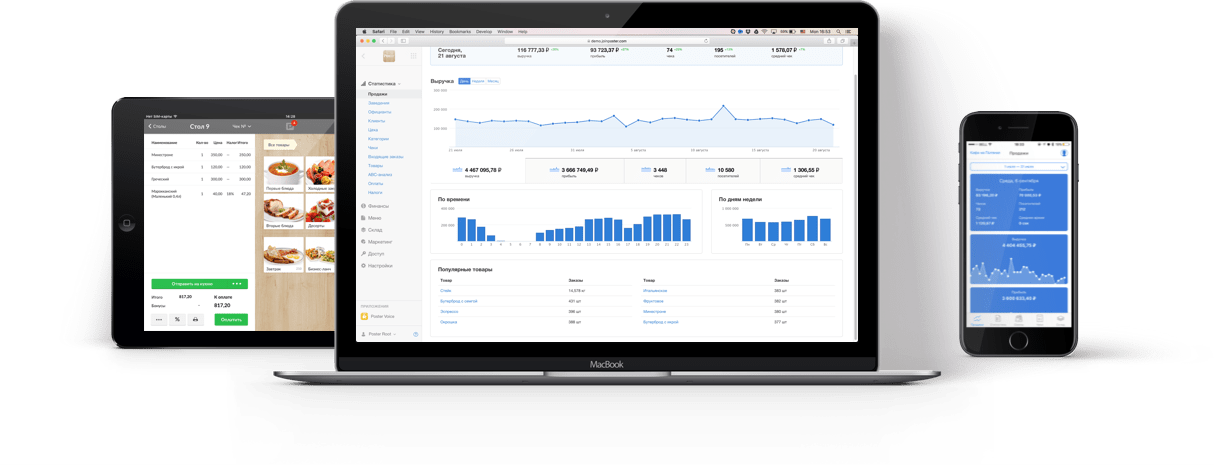 Какой должна быть кассовая техника согласно закону 54-ФЗ?Главное, что должна уметь новая ККТ:Отправлять копии чеков на эл. почту покупателя.Передавать данные в ОФД в момент оплаты чека.Работать с фискальным накопителем, который шифрует данные и подписывает чеки.Создавать расширенные чеки с QR-кодом, по которому клиент может увидеть электронный чек.Важно! Фиксирование оплаты курьером. У некоторых производителей есть специальные переносные кассы и в чеке помимо адреса организации или регистрации ИП, может быть указан номер автомобиля курьера.Все производители ККТ вносят свою технику в реестры налоговой: заводские номера и сведения о возможностях. Рассматривая ККТ для своего бизнеса, вы можете убедиться, что техника прошла экспертизу и занесена в реестр. Найти этот список ККТ можно во вкладке «Реестры», на сайте kkt-online.nalog.ru.Что такое ОФД?Новое промежуточное звено, посредник между вашим кассовым аппаратом и федеральной налоговой службой, – оператор фискальных данных (ОФД). Он принимают зашифрованную информацию по чекам от предпринимателей и перенаправлять ее в налоговую.Как это происходит?1. Ваша система учета передает данные в ККТ.2. ККТ отправляет информацию в ОФД.3. ОФД передает данные в федеральную налоговую службу (ФНС).Как применение ККТ будет выглядеть на практике?План действий
Кратко что надо: зарегистрировать персональный аккаунт на nalog.ru, оставить заявку на фискализацию вашей кассы и заверить ее электронной подписью. После получения ваших данных, налоговая присвоит вам уникальный регистрационный номер.Регистрация ККТ
Ранее порядок регистрации ККТ требовал физического присутствия предпринимателя в налоговой инспекции. Сейчас онлайн кассы 54 ФЗ можно свободно зарегистрировать через кабинет ККТ на сайте nalog.ru, без необходимости являться лично в налоговую инспекцию. Однако для этого вам обязательно понадобится квалифицированная электронная подпись (КЭП).Получить электронную подпись
КЭП можно получить, обратившись в любой из удостоверяющих центров на сайте Минкомсвязи или через некоторые ОФД, например Taxcom или Онлайн-касса.ру.Цена: 1500–5000 руб., в зависимости от надежности компании, техподдержки и дополнительных возможностей. Эта подпись вам также понадобится для заключения договора с ОФД в режиме онлайн. Срок действия КЭП – 1 год.Доступ к кабинету ККТ можно получить через меню «Личные кабинеты организаций и ИП» на nalog.ru. После заполнения всех полей, вам нужно лишь подписать форму уже сформированным КЭП для онлайн-касс.Заключить контракт с ОФД
Прежде чем зарегистрировать ККТ на сайте налоговой инспекции, вы должны заключить договор на обработку фискальных данных с оператором фискальных данных (ОФД) и обеспечить подключение кассового терминала к интернету.ОФД — организация, которая берет на себя работу по сбору данных, передаваемых ККТ нового поколения. Заключение договора с ОФД — обязательно для выполнения 54-ФЗ. Полный список ОФД, внесенных в реестр доступен на сайте ФНС kkt-online.nalog.ru. Не забудьте выбрать свой регион, когда будете скачивать список операторов. Цена годового договора обслуживания одной ККТ в среднем — 3000 руб.Важно! ОФД могут исключить из реестра, но у вас будет 20 дней для подписания договора с другим оператором. Это время касса будет работать в автономном режиме и накапливать данные.Когда закон 54 ФЗ о ККТ разрешает не передавать данные ОФД?Если вы находитесь в отдаленных районах страныЕсли в вашем регионе нет подключения к интернетуПри технических неполадках и отсутствии интернет-соединенияФискальный накопитель. Что это и каким он должен быть?Фискальный накопитель (ФН) – это опломбированное устройство (аналог ЭКЛЗ) в новых кассах. Что он делает:Подписывает чек.Шифрует данные перед передачей в ОФД.Расшифровывает данные от ОФД.Сохраняет данные о транзакциях в течение 30 дней.Сохраняет информацию о ККМ и ИНН.Сохраняет данные об открытии и закрытии смен.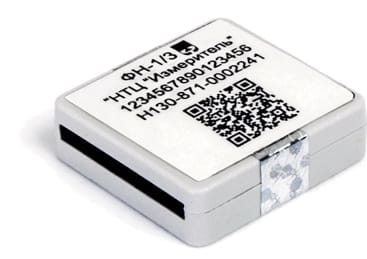 Сроки работы фискального накопителяОт 13 месяцев для тех, кто:занимается сезонным бизнесом;работает на нескольких режимах налогообложения;используют ОСН;продает подакцизные товары;не передает данные в ОФД.От 36 месяцев для тех, кто:работает в сфера услуг;работает по УСН, ЕНВД и ПСН;используют систему налогообложения для производителей сельхозтоваров;не продает подакцизные товары.Каким должен быть чек?Согласно 54 ФЗ о применении ККТ, предприниматели не освобождаются от обязанности печатать бумажные фискальные чеки. К тому же, по желанию покупателя предприниматель обязан отправить копию чека на его эл. почту. Полученный по почте документ, по закону приравнивается к напечатанному чеку, что является страховкой при потере печатного варианта.Есть специальное приложение от ФНС «Проверка чеков» в AppStore и Google PlayЕсли данные на печатном чеке отличаются от тех, что указаны в электронном, клиент может пожаловаться в налоговую.Старый чек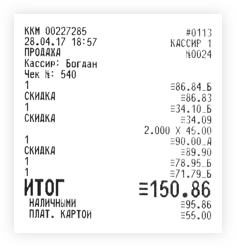 Новый чек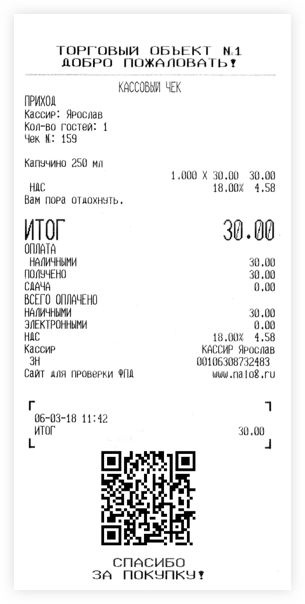 Что такое электронный чек?Копия бумажного чека с такой же юридической силой. Электронный чек высылают покупателю, если он предоставил свой номер телефона или эл. почту, а также попросил электронный чек до момента оплаты товара. Или в случае, если клиент покупает товар в интернет-магазине и рассчитывается электронным платежом.Нужно ли полностью менять ККТ?Покупка новой ККТ грозит не только начинающим предпринимателям, но и тем, кто сейчас использует устаревшую или непопулярную ККТ, которую не планируют модернизировать. Рекомендуем, как можно скорее узнать у производителей соответствие ККТ закону 54, а именно:предусмотрен ли комплект модернизации под новые требования и изменения закона;возможна ли замена ПО устройства для работы с фискальным накопителем;будет ли обновление кассового ПО под модифицированную версию ККТ.Как минимум вам придется заменить ЭКЛЗ на фискальный накопитель.Штрафы за невыполнение закона 54-ФЗШтрафы стали выше и зависят от размера выручки, полученной за время работы с нарушениями. Теперь штрафы могут начисляться без составления протокола.Если вы нарушили в первый раз, есть шанс, что будет только предупреждение, за повторное нарушение магазин могут закрыть на срок до 3-х месяцев.И отдельно штрафы за нарушение порядка применения ККТ, например:
Магазин работает 6 дней в неделю, перед выходным кассир забывает закрыть кассовую смену на онлайн-кассе. В итоге она длится более 24 часов, а это — уже нарушение порядка применения ККТ. Штрафы:• для ООО — от 5000 до 10 000 руб.
• для ИП — от 1500 до 3000 руб.ПричинаДля ИПДля ОООРабота без ККТОт ¼ до ½ от выручки, но не меньше 10 000 руб.От ¾ до 100% от выручки, но не меньше 30 000 руб.Старая ККТ3 000 руб.10 000 руб.Не передали электронный чек10 000 руб.10 000 руб.